" Voir la vie en (R) Ose "Depuis 2001 et à l’initiative du Pôle social du Département des Landes, les ateliers Coccinelle proposent, dans la circonscription de Mont-de-Marsan, des activités de groupe qui permettent aux usagers des services médico-sociaux de construire un projet personnel et de s’inscrire progressivement dans un parcours global d’insertion socio-professionnelle.En lien avec l’Association du Quartier de la Moustey - AQM et l’Association Montoise d’Animations Culturelles - AMAC caféMusic’, un séjour nommé « Remobilisation » a été organisé à Contis en octobre 2023 pour un groupe de femmes des quartiers du Peyrouat à Mont-de-Marsan et de La Moustey à Saint-Pierre-du-Mont.Durant quatre jours, Anaïs, Babou, Estelle, Hafida, Henriette, Marie-Denise, Naima 1, Naima 2, Patricia, Raouda, Tatiana ont participé à diverses activités : bien-être, revalorisation et estime de soi, visites culturelles et patrimoniales…" Voir la vie en (R) Ose " est une série de portraits réalisés par Leslie Leblond durant un atelier sur l’image de soi. Ce moment a également été propice à un temps de sororité et de solidarité envers toutes les femmes du monde.La photo comme un moyen de se réapproprier l’image de soi bien trop souvent mise à mal dans une société où le rapport au corps est soumis à de multiples injonctions.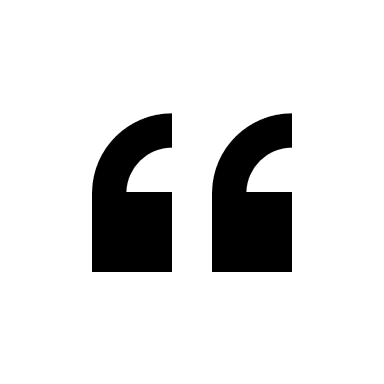 Et puis, est venue l’envie de photographier l’autre, la Femme, lui montrer la beauté qu’elle ne sait pas ou plus voir tant sa vision est déformée.La photo comme lien social, comme un chemin vers soi, un moyen de s’approprier le corps et les pensées, la photo comme un miroir de l’âme. 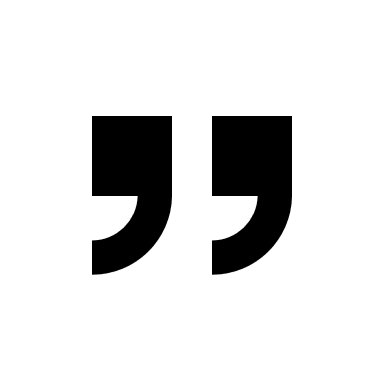 Leslie LeblondCette journée symbolique du 8 mars 2024 est l’occasion pour le Département des Landes de présenter son nouveau plan d’actions 2024-2026 baptisé « Ambition X’Elles » et pour les associations landaises du secteur d’organiser des événements en faveur des droits des femmes.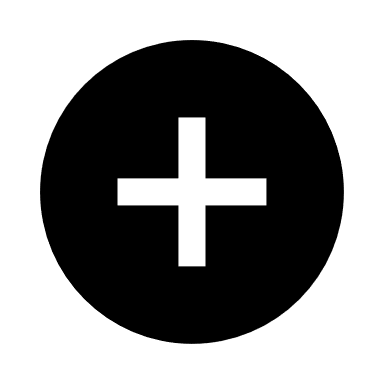      d’infos sur xlandes-info.fr